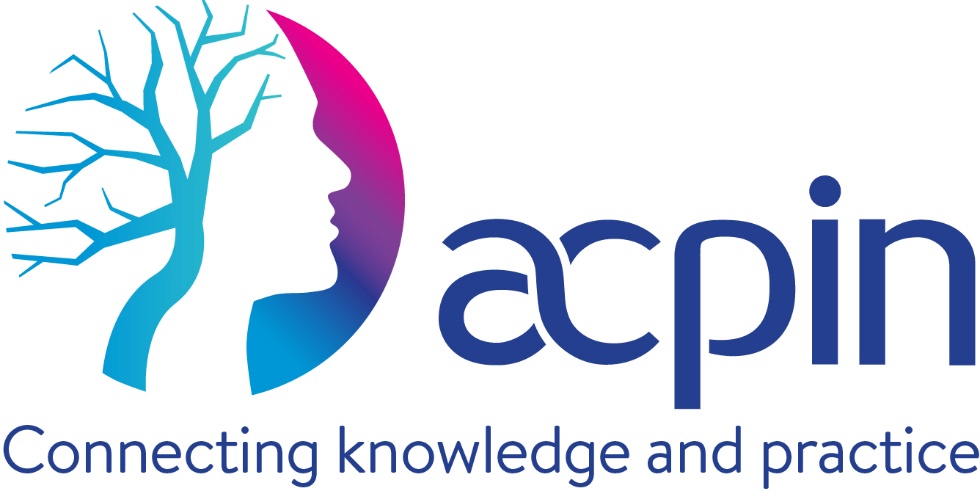 ACPIN Awards Nomination Form – ACPIN International Conference 2020We wish to propose for consideration by the ACPIN Awards Committee the following nomination for an ACPIN Award.Deadline for submission: Midnight - 15th December 2019Email this completed form to:  acpinconference@acpin.netTitle (e.g. Dr, Miss, Mr, Mrs, Ms, Professor)Forename SurnameProfessional / National Honours & Academic Degrees  Which ACPIN award are you nominating this person for? Distinguished Service  Fellowship Honorary FellowshipPrincipal appointment AddressPost CodeChief Nominator (to whom all correspondence is sent)PositionAddressPost CodeEmailACPIN Membership NoNominator 2PositionAddressPost CodeEmailACPIN Membership NoSupporting statementSupporting statementIntroduce the nomineeBackground and contextHistorical overview of involvementInfluence of the nominee on the neuro-physiotherapy profession  Other important information to include in the statement: